REŠI, SAJ ZNAŠPoimenuj vrste pokrajin na fotografijah.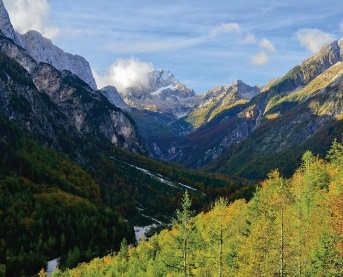 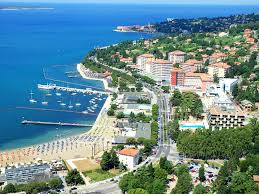 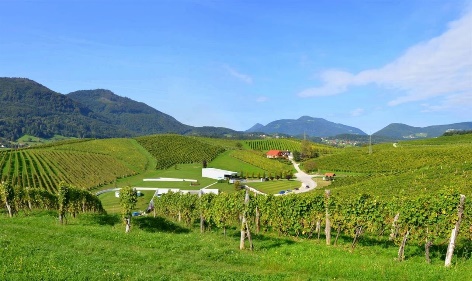 _____________________   ___________________     _________________________Pripoveduj, kako so se ljudje prilagodili na življenje v posamezni pokrajini.Dopolni. Naša pokrajina se imenuje _________________. Dno ob reki Pivki je _____________, robovi so dvignjeni.Dopolni smeri neba in povedi. (zapiši pravilen odgovor)Poveži pojem z razlago.KARTOGRAF                                    zbrani simboli z razlagoZEMLJEVID                                    preprosta risba s pomembnimi črtamiLEGENDA                                       prikaz Zemljinega površjaSKICA                                               knjiga zemljevidovATLAS                                              strokovnjak, ki izdela zemljevide4. Oglej si skico in zapiši kaj je v poljih, ki so navedena pod skico.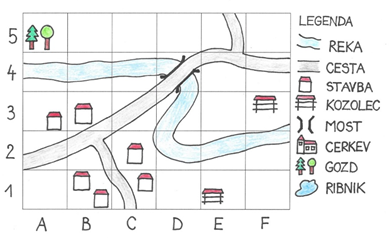 (A, 5) ______________________(D, 4) ______________________(E, 1) ______________________(F, 3)______________________5.  Katero navodilo te pripelje do skritega zaklada. Glej kompas (N-north - sever)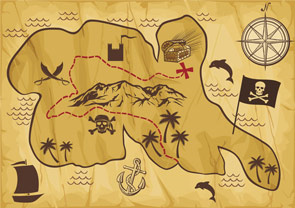       a)   Pristanemo na severu otoka, nato se podamo proti jugu. Ko premagamo jezne gusarje, gremo mimo gora, nato se izognemo smrtni nevarnosti in tik pred palmovim gozdom najdemo zaklad. b)   Pristanemo na vzhodu otoka, nato nadaljujemo pot na sever, mimo gora, kjer je zaklad. c)   Pristanemo na jugu otoka, nato se podamo proti zahodu, kjer se izognemo smrtni nevarnosti, in   nadaljujemo pot proti severu. Ko se izognemo jeznim gusarjem in gremo mimo gradu, najdemo zaklad. d)   Pristanemo na zahodu otoka, nato gremo proti jugu mimo smrtne nevarnosti in palmovega gozdička,  kjer prečkamo visoko gorovje. Nato se obrnemo proti vzhodu, kjer najdemo zaklad.Spodaj so zapisane besede. Z modro barvico pobarvaj besede, ki predstavljajo kulturno dediščino, z zeleno barvico pobarvaj besede, ki predstavljajo naravno dediščino, z rumeno pa besede, ki predstavljajo tehniško dediščino.BOHINJSKO JEZERO       LJUBLJANSKI GRAD        PRESTRANŠKI MOSTŠKOCJANSKE JAME              REKA PIVKA            SPOMENIK JAKOBU DOLENCU            ŠEGE IN NAVADE       DREVORED LIP   PRAVLJICE        PESEM MJETE,MJETE,MJETE
Bine je na _____________________.Žoga je na ____________________.Lili je na ______________________.Deček je na ___________________.Sonce vzhaja na ________________,zahaja pa na ___________________.Stran neba, ki je nasproti severa, je ________________________. Opoldne je sonce __________________ na nebu. Obarvani del magnetne igle v kompasu vedno kaže proti ___________.